First GradeSchool Supply List 2019-2020$7.00 for Scholastic News magazine subscription (please send in an envelope labeled with your child’s name)1 Large zippered pencil case (no plastic boxes, please; they don’t fit in our desks)6 sturdy folders with bottom pockets (Writing, Homework, Classwork, Tests, Guided Reading, 100 Book Challenge) (plastic/coated folders last longer)1 Large eraser1 Box of crayons (16 or 24 only, please)Scissors1 Large Glue Stick (these will need to be replaced throughout the year)Pencils (please send 4 sharpened pencils to school each day) NO MECHANICAL PENCILS- THESE WILL BE SENT BACK HOME1 Regular Composition Book1 Primary Composition Book/Journal with picture space at the top 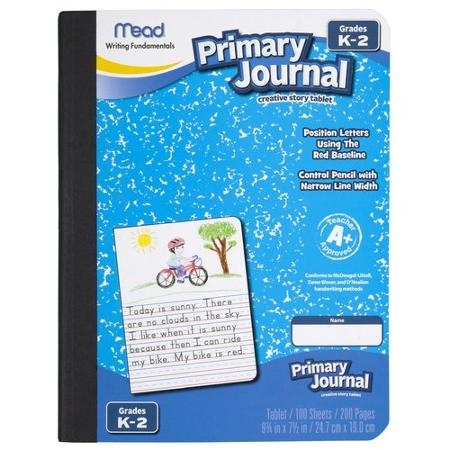 1 Standard/Metric Ruler (12 inches/30 cm)Dry Erase markers, with a small cloth or old sock to use as an eraser2 Boxes of TissuesPack of disinfectant wipesRoll of paper towelsLarge pack of Post-It/sticky notes (to be used by students during Reading and Math)1-2 Packs of copy paper1 pair of earbuds (in a ziplock bag labeled with your child’s name)